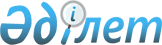 О внесении изменения в приказ Министра энергетики Республики Казахстан от 20 октября 2014 года № 62 "Об утверждении положений государственного учреждения "Комитет экологического регулирования и контроля Министерства энергетики Республики Казахстан" и его территориальных органов"Приказ Министра энергетики Республики Казахстан от 23 октября 2017 года № 668-ж.
      ПРИКАЗЫВАЮ:
      1. Внести в приказ Министра энергетики Республики Казахстан от 20 октября 2014 года № 62 "Об утверждении положений государственного учреждения "Комитет экологического регулирования и контроля Министерства энергетики Республики Казахстан" и его территориальных органов" (зарегистрированный в Реестре государственной регистрации нормативных правовых актов за № 9824, опубликованный 10 ноября 2014 года в информационно-правовой системе "Әділет") следующее изменение:
      в Положении государственного учреждения "Комитет экологического регулирования и контроля Министерства энергетики Республики Казахстан", утвержденном указанным приказом:
      пункт 8 изложить в следующей редакции:
      "8. Юридический адрес Комитета: Республика Казахстан, 010000, город Астана, район "Есиль", проспект Мангилик Ел, здание № 8.".
      2. Комитету экологического регулирования и контроля Министерства энергетики Республики Казахстан в установленном законодательством Республики Казахстан порядке обеспечить: 
      1) в недельный срок со дня подписания настоящего приказа направление его копии в Республиканское государственное предприятие на праве хозяйственного ведения "Республиканский центр правовой информации Министерства юстиции Республики Казахстан" для официального опубликования и включения в Эталонный контрольный банк нормативных правовых актов Республики Казахстан;
      2) размещение настоящего приказа на интернет-ресурсах Министерства энергетики Республики Казахстан и Комитета экологического регулирования и контроля Министерства энергетики Республики Казахстан;
      3) принятие иных мер, вытекающих из настоящего приказа.
      3. Настоящий приказ вводится в действие со дня его первого официального опубликования.
					© 2012. РГП на ПХВ «Институт законодательства и правовой информации Республики Казахстан» Министерства юстиции Республики Казахстан
				
      Министр энергетики
Республики Казахстан

К. Бозумбаев
